MATERIAL INDIVIDUAL DE 6èL’escola proporcionarà (inclòs dins la quota de material):Una carpeta divisòria personalitzada amb anelles amb 50 fulls de quadradets 5x5.Recanvi de 100 fulls de quadres per la carpeta.1 joc de 10 separadors per la carpeta.1 joc de 10 fundes multitaladros dins de la carpeta.1 compàs.1 llibreta grapada de línies per anglès.MATERIAL NO INCLÒS QUE L’ALUMNE HAURÀ DE PORTAR DE CASA:Estoig amb: llapis, goma, maquineta, tisores, pega, llapis de color i/o retoladors i bolígrafs (blau, negre i vermell).Cal portar un pendrive USB.Una capsa de mocadors.Joc de regles: escaire, cartabó, regle i transportador d’angles (podeu aprofitar el joc de 5è).RECOMANACIONS:Tot el material l’han de portar marcat, amb el nom i el cognom de l’alumne des del primer dia.Els quadernets, llibretes, carpetes i fundes de plàstic es marcaran a l’exterior, a la part inferior dreta de la tapa, amb una enganxina on figuri el nom i cognom de l’alumne.									Els tutor@s de 6è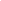 Generalitat de CatalunyaDepartament d’EnsenyamentEscola Antoni TàpiesCarrer Pau Claris 6-808830 Sant Boi de LlobregatTel. 93 654 11 54 a8038259@xtec.catwww.escolaantonitapies.cat